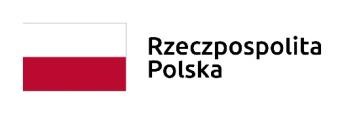 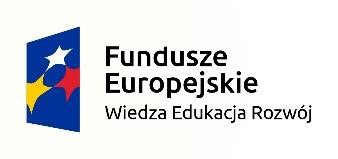 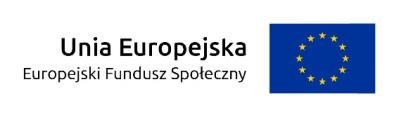 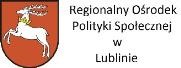 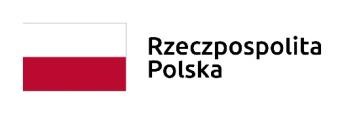 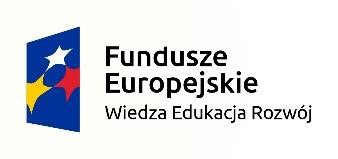 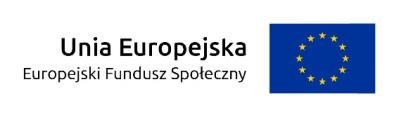 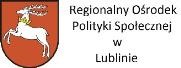 Załącznik Nr 6 do Regulaminu udzielania grantów w ramach projektu pn. „Wsparcie działań związanych z przeciwdziałaniem skutkom  rozprzestrzeniania się pandemii COVID- 19 w domach pomocy społecznej” …………………………………………………………………………Miejsce i data Nazwa i adres Wnioskodawcy       ………………………………………………... ……………………………………………….. OŚWIADCZENIE O KWALIFIKOWALNOŚCI PODATKU OD TOWARÓW I USŁUG* W związku z udzieleniem ………………………………………………………………………… (nazwa Wnioskodawcy) grantu ze środków Europejskiego Funduszu Społecznego, Działania 2.8 Rozwój usług społecznych świadczonych w środowisku lokalnym Programu Operacyjnego Wiedza Edukacja Rozwój 2014-2020 na realizację projektu nr: …………………………………….., pn. „Wsparcie działań związanych z przeciwdziałaniem skutkom rozprzestrzeniania się pandemii COVID- 19 w domach pomocy społecznej”,…………………………………………. (nazwa Wnioskodawcy) oświadcza, iż realizując powyższy Grant nie może odzyskać w żaden sposób poniesionego kosztu podatku od towarów i usług, którego wysokość została zawarta we Wniosku o udzielenie Grantu. Jednocześnie …………………………………………. (nazwa Wnioskodawcy) zobowiązuje się do zwrotu zrefundowanej w ramach projektu nr: ………………………………. pn. Wsparcie działań związanych z przeciwdziałaniem skutkom rozprzestrzeniania się pandemii COVID- 19 w domach pomocy społecznej” części poniesionego podatku od towarów i usług, jeżeli zaistnieją przesłanki umożliwiające odzyskanie tego podatku przez …………………………………………. (nazwa Wnioskodawcy). …………………………………………. (nazwa Wnioskodawcy) zobowiązuje się również do udostępniania dokumentacji finansowo-księgowej oraz udzielania uprawnionym organom kontrolnym informacji umożliwiających weryfikację kwalifikowalności podatku od towarów i usług. ...............................................                      Podpis* Oświadczenie może być modyfikowane w przypadku, gdy Wnioskodawca kwalifikuje podatek  od towarów i usług wyłącznie w odniesieniu do poszczególnych kategorii wydatków.  